The Canadian Year in Freiburg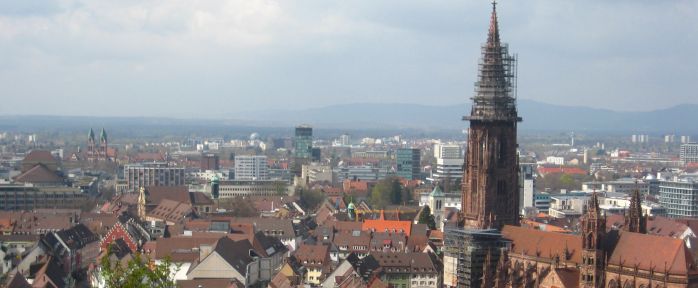 Discover Europe in GermanyStudy for a year at the University of Freiburg under the guidance of a Resident Director and earn Canadian university credits.The Canadian Year in Freiburg is open to students of all disciplines from Canadian universities and colleges.
Language requirement: Beginners and intermediate university German (A2 level) or high school and intermediate university German or equivalent.This program is organized by the German Studies Section of the Department of Languages and Literatures, Acadia University, Wolfville, Nova Scotia.Details:  Award amounts range from $1000 – $1500 Eligibility requirement:  minimum overall grade average of 85% How to apply for award:  Prepare a “letter of Intent” in English together with a paragraph in German explaining why you want to take part in the Canadian Year in Freiburg and how you will benefit from the experience (see Page 3 of the “Canadian Year in Freiburg Application”)Deadline for program and award applications:  Monday, February 26, 2018Contact:  Dr. Christian Thomas
 Coordinator of German Studies
 Department of Languages and
 Literatures,
 Acadia University, Wolfville, B4P 2R6
 Tel: (902) 585-1389  Email: christian.thomas@acadiau.ca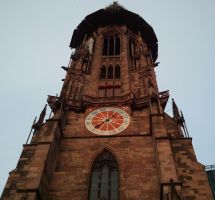 For additional Information please refer to:http://exchangeprogram.acadiau.ca/freiburg.html http://facebook.com/CYFGermany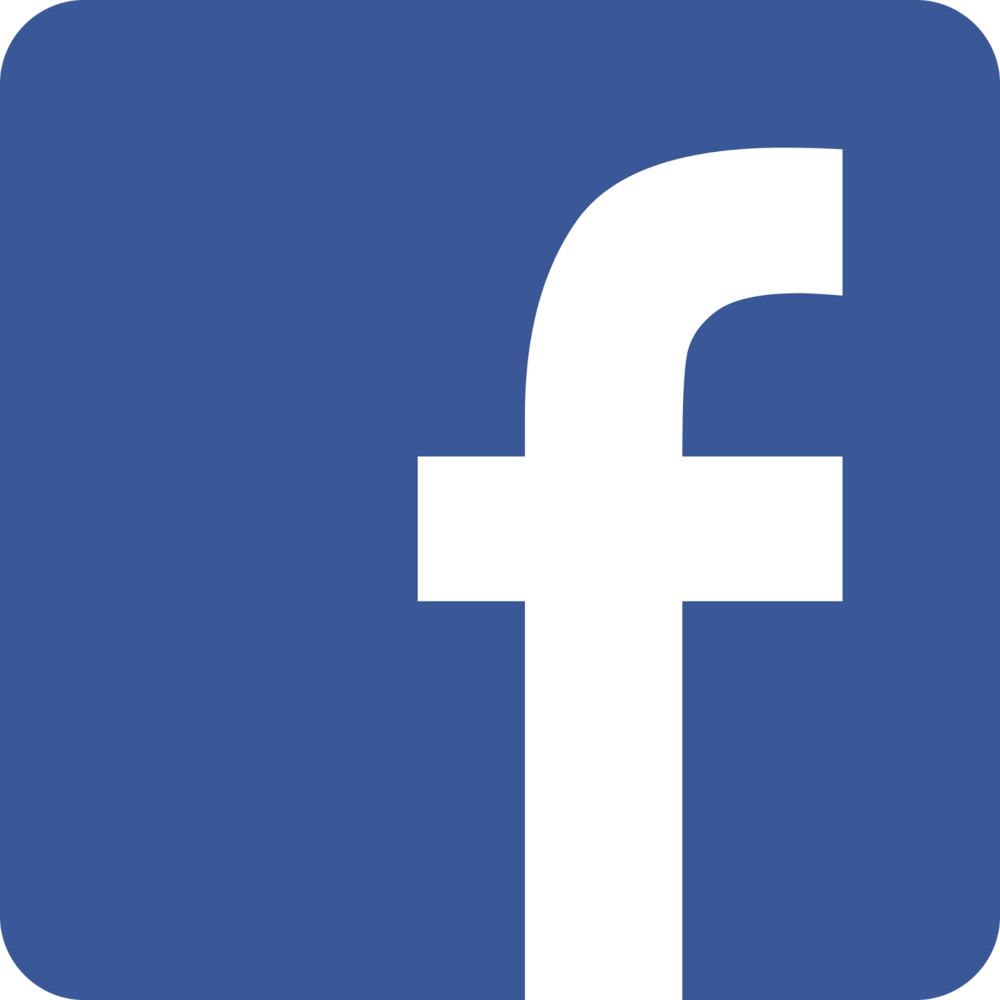 For additional Information please refer to:http://exchangeprogram.acadiau.ca/freiburg.html http://facebook.com/CYFGermany